Johnstown Common Council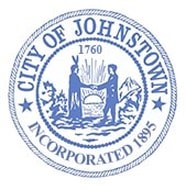 Business Meeting - Council Chambers, City HallMonday, October 16, 2023 @ 6:00 p.m.AGENDAWe will broadcast using Facebook Live. The public can view the meeting from the official City of Johnstown Facebook page: City of Johnstown, New YorkCALL MEETING TO ORDER / PLEDGE OF ALLEGIANCEROLL CALL OF COUNCILPUBLIC SESSION – Any person wishing to address the Council regarding city business will be permitted to speak for three (3) minutes. A council member will monitor Facebook during the session and read comments to the Council. There is no exchange of dialogue during this portion of the meeting. Profane language, obscene conduct, or disruptive comments are not acceptable and will not be allowed.PUBLIC HEARING(S) Code of Ordinances – Water RegulationsAPPROVE MINUTESBusiness Meeting – September 18, 2023 APPROVE CLAIMS AND ACCOUNTSREPORTS FROM CITY DEPARTMENTSREPORTS FROM COUNCIL LIAISONSLOCAL LAW – N/AORDINANCE RESOLUTIONSApprove MOA – CSEAAdvertise for Public Hearing – Local Law #2; Senior ExemptionAdvertise for Public Hearing – Adopt 2024 BudgetAccept proposal – Cork Center boilerDISCUSSION ANNOUNCEMENTSElection Day is Tuesday, November 7th City offices will be closed on Friday, November 10th in observance of Veterans’ Day. Garbage will be collected on Monday, November 13th Curbside leaf pickup begins November 6th – November 24th City offices are closed November 23rd & 24th in observance of Thanksgiving. Thursday garbage will be collected on Friday. Holiday Parade will be Friday, December 1st. Applications are available online or in City Hall for anyone wishing to participate. Business Meeting – Monday, November 20th @ 6pmEXECUTIVE SESSION – Only if necessaryADJOURN 